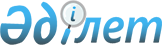 Қарағанды облысы әкімдігінің 2016 жылғы 20 қаңтардағы № 04/03 "Техникалық және кәсіптік, орта білімнен кейінгі білім беру саласында көрсетілетін мемлекеттік қызметтер регламенттерін бекіту туралы" қаулысына өзгеріс енгізу туралыҚарағанды облысының әкімдігінің 2019 жылғы 21 мамырдағы № 30/02 қаулысы. Қарағанды облысының Әділет департаментінде 2019 жылғы 23 мамырда № 5357 болып тіркелді. Күші жойылды - Қарағанды облысының әкімдігінің 2020 жылғы 26 наурыздағы № 18/01 қаулысымен
      Ескерту. Күші жойылды - Қарағанды облысының әкімдігінің 26.03.2020 № 18/01 (алғашқы ресми жарияланған күннен кейін күнтізбелік он күн өткен соң қолданысқа енгізіледі) қаулысымен.
      Қазақстан Республикасының 2001 жылғы 23 қаңтардағы "Қазақстан Республикасындағы жергілікті мемлекеттік басқару және өзін–өзі басқару туралы", 2013 жылғы 15 сәуірдегі "Мемлекеттік көрсетілетін қызметтер туралы", 2016 жылғы 6 сәуірдегі "Құқықтық актілер туралы" заңдарына, Қазақстан Республикасы Білім және ғылым министрінің 2018 жылғы 15 мамырдағы № 205 "Техникалық және кәсіптік, орта білімнен кейінгі білім беру саласында көрсетілетін мемлекеттік қызметтер стандарттарын бекіту туралы" Қазақстан Республикасы Білім және ғылым министрінің міндетін атқарушының 2015 жылғы 6 қарашадағы № 627 бұйрығына өзгеріс енгізу туралы" (Нормативтік құқықтық актілерді мемлекеттік тіркеу тізілімінде № 17040 болып тіркелген) бұйрығына сәйкес Қарағанды облысының әкімдігі ҚАУЛЫ ЕТЕДІ:
      1. Қарағанды облысы әкімдігінің 2016 жылғы 20 қаңтардағы № 04/03 "Техникалық және кәсіптік, орта білімнен кейінгі білім беру саласында көрсетілетін мемлекеттік қызметтер регламенттерін бекіту туралы" (Нормативтік құқықтық актілерді мемлекеттік тіркеу тізілімінде № 3684 болып тіркелген, 2016 жылғы 10 наурызындағы № 45–46 (22 151) "Орталық Қазақстан", 2016 жылғы 10 наурызындағы № 29 (21 974) "Индустриальная Караганда" газеттерінде, 2016 жылғы 5 наурызда "Әділет" ақпараттық–құқықтық жүйесінде жарияланған) қаулысына келесі өзгеріс енгізілсін:
      көрсетілген қаулымен бекітілген "Техникалық және кәсіптік, орта білімнен кейінгі білім алуды аяқтамаған адамдарға анықтама беру" мемлекеттік көрсетілетін қызмет регламенті осы қаулының қосымшасына сәйкес жаңа редакцияда мазмұндалсын.
      2. Осы қаулының орындалуын бақылау облыс әкімінің жетекшілік ететін орынбасарына жүктелсін.
      3. Осы қаулы алғашқы ресми жарияланған күнінен он күнтізбелік күн өткеннен кейін қолданысқа енгізіледі. "Техникалық және кәсіптік, орта білімнен кейінгі білім алуды аяқтамаған адамдарға анықтама беру" мемлекеттік көрсетілетін қызмет регламенті 1–тарау. Жалпы ережелер
      1. "Техникалық және кәсіптік, орта білімнен кейінгі білім алуды аяқтамаған адамдарға анықтама беру" мемлекеттік көрсетілетін қызметті (бұдан әрі – мемлекеттік көрсетілетін қызмет) техникалық және кәсіптік, орта білімнен кейінгі білім беру ұйымдарымен (бұдан әрі – көрсетілетін қызмет беруші) көрсетіледі.
      Өтінішті қабылдау және мемлекеттік қызмет көрсетудің нәтижесін беру:
      1) көрсетілетін қызметті берушінің кеңсесі;
      2) "Азаматтарға арналған үкімет" мемлекеттік корпорацияның" коммерциялық емес акционерлық қоғамы (бұдан әрі – Мемлекеттік корпорация) арқылы жүзеге асырылады.
      2. Мемлекеттік қызметті көрсету нысаны: қағаз жүзінде.
      3. Мемлекеттік қызметті көрсету нәтижесі – Қазақстан Республикасы Білім және ғылым министрінің 2009 жылғы 12 маусымдағы № 289 бұйрығымен (Нормативтік құқықтық актілерді мемлекеттік тіркеу тізілімінде № 5717 болып тіркелген) бекітілген нысан бойынша техникалық және кәсіптік, орта білімнен кейінгі білім алуды аяқтамаған адамдарға анықтама беру.
      Мемлекеттік қызмет көрсету нәтижесін ұсыну нысаны: қағаз жүзінде. 2–тарау. Мемлекеттік қызметтер көрсету процесінде көрсетілетін қызметтi берушiнiң құрылымдық бөлiмшелерiнiң (қызметкерлерiнiң) iс–қимылы тәртiбiн сипаттау
      4. Қазақстан Республикасы Білім және ғылым министрінің міндетін атқарушының 2015 жылғы 6 қарашадағы № 627 "Техникалық және кәсіптік, орта білімнен кейінгі білім беру саласында көрсетілетін мемлекеттік қызметтер стандарттарын бекіту туралы" (Нормативтік құқықтық актілерді мемлекеттік тіркеу тізілімінде № 12417 болып тіркелген) бұйрығымен бекітілген "Техникалық және кәсіптік, орта білімнен кейінгі білім алуды аяқтамаған адамдарға анықтама беру" мемлекеттік көрсетілетін стандарттың 9–тармағында (бұдан әрі – Стандарт) көрсетілген қажетті құжаттармен ұсынылған өтініш мемлекеттік қызметті көрсету бойынша рәсімді (іс–қимылды) бастау үшін негіздеме болып табылады.
      5. Мемлекеттік қызмет көрсету процесінің құрамына кіретін рәсімдердің (іс–қимылдардың) мазмұны, орындалу ұзақтығы, жүзеге асыру мерзімдері:
      1–іс–қимыл – мемлекеттік көрсетілетін қызметті берушінің кеңсе қызметкерімен құжаттарды қабылдау және тіркеу, құжаттарды басшысына беру – 15 (оң бес) минут;
      2–іс–қимыл – мемлекеттік көрсетілетін қызметті берушінің басшысымен құжаттарды қарау, құжаттарды маманға беру – 30 (отыз) минут;
      3–іс–қимыл – мемлекеттік көрсетілетін қызметті берушінің маманы қойылатын талаптарға сәйкестігін қарау және мемлекеттік қызмет нәтижесін дайындау – 1 (бір) жұмыс күні ішінде; 
      4–іс–қимыл – мемлекеттік көрсетілетін қызметті берушінің басшысы мемлекеттік қызмет нәтижесіне қол қоюы – 20 (жиырма) минут; 
      5–іс–қимыл – мемлекеттік көрсетілетін қызметті берушінің басшысымен қол қойылған мемлекеттік қызмет нәтижесін көрсетілетін қызмет алушыға немесе Мемлекеттік корпорацияға жіберу – 20 (жиырма) минут.
      6. Осы регламенттің 5–тармағында көрсетілген 1–іс–қимыл бойынша мемлекеттік көрсетілетін қызмет рәсімінің (іс–қимылының) нәтижесі мемлекеттік көрсетілетін қызметті берушінің басшысына құжаттарды беру болып табылады. Мемлекеттік көрсетілетін қызметті берушінің басшысы құжаттарды беру осы регламенттің 5–тармағында көрсетілген 2–іс–қимылды орындауды бастау үшін негіз болып табылады. Осы регламенттің 5–тармағында көрсетілген 2–іс–қимылдың нәтижесі осы регламенттің 5–тармағында көрсетілген 3–іс–қимылды орындауды бастау үшін негіз болып табылатын құжаттарды мемлекеттік көрсетілетін қызметті берушінің басшысымен қарау және құжаттарды мемлекеттік көрсетілетін қызметті берушінің маманына беру болып табылады. Мемлекеттік көрсетілетін қызметті берушінің маманының құжаттарды қойылатын талаптарға сәйкестігін қарауы және осы регламенттің 5–тармағында көрсетілген 4–іс–қимылды орындауды бастау үшін негіз болып табылатын мемлекеттік қызмет көрсету нәтижесін дайындауы осы регламенттің 5–тармағында көрсетілген 3–іс–қимылдың нәтижесі болып табылады. Осы регламенттің 5–тармағында көрсетілген 4–іс–қимылдың нәтижесі осы регламенттің 5–тармағында көрсетілген 5–іс–қимылды орындауды бастау үшін негіз болып табылатын мемлекеттік көрсетілетін қызметті берушінің басшысымен мемлекеттік қызмет көрсетудің нәтижесіне қол қоюы болып табылады. Осы регламенттің 5–тармағында көрсетілген 5–іс–қимылдың нәтижесі мемлекеттік көрсетілетін қызметті берушінің басшысымен қол қойылған мемлекеттік қызмет көрсету нәтижесін мемлекеттік көрсетілетін қызмет алушыға немесе Мемлекеттік корпорацияға жолдау болып табылады. 3–тарау. Мемлекеттік қызмет көрсету процесінде көрсетілетін қызметті берушінің құрылымдық бөлімшелерінің (қызметкерлерінің) өзара іс–қимыл тәртібін сипаттау
      7. Мемлекеттік қызметті көрсету процесіне қатысатын көрсетілетін қызметті берушінің құрылымдық бөлімшелер (қызметкерлер) тізбесі:
      1) мемлекеттік көрсетілетін қызметті берушінің кеңсе қызметкері;
      2) мемлекеттік көрсетілетін қызметті берушінің басшысы;
      3) мемлекеттік көрсетілетін қызметті берушінің маманы.
      8. Мемлекеттiк қызметтi көрсету үшiн қажетті әрбір рәсімнің (іс–қимылдың) ұзақтығы көрсетілген құрылымдық бөлімшелер (қызметкерлер) арасындағы рәсімдер (іс–қимылдар) реттілігінің сипаттамасы:
      1) мемлекеттік көрсетілетін қызметті берушінің кеңсе қызметкерімен құжаттарды қабылдау мен тіркеу, құжаттарды мемлекеттік көрсетілетін қызметті берушінің басшысына беру – 15 (оң бес) минут;
      2) мемлекеттік көрсетілетін қызметті берушінің басшысымен құжаттарды қарау, құжаттарды мемлекеттік көрсетілетін қызметті берушінің маманына беру – 30 (отыз) минут;
      3) мемлекеттік көрсетілетін қызметті берушінің маманымен құжаттарды қойылатын талаптарға сәйкестігін қарауы және мемлекеттік қызмет көрсету нәтижесін дайындау – 1 (бір) жұмыс күні ішінде;
      4) мемлекеттік көрсетілетін қызметті берушінің басшысымен мемлекеттік қызмет көрсету нәтижесіне қол қою – 20 (жиырма) минут.
      5) мемлекеттік көрсетілетін қызметті берушінің басшысымен қол қойылған мемлекеттік қызмет көрсету нәтижесін көрсетілетін қызмет алушыға немесе Мемлекеттік корпорацияға жолдау – 20 (жиырма) минут. 4–тарау. "Азаматтарға арналған үкімет" мемлекеттік корпорациясымен және (немесе) өзге де көрсетілетін қызметті берушілермен өзара іс–қимыл тәртібін, сондай–ақ мемлекеттік қызмет көрсету процесінде ақпараттық жүйелерді пайдалану тәртібін сипаттау
      9. Әрбір рәсімнің (іс–қимылдың) ұзақтығын көрсете отырып, Мемлекеттік корпорацияға жүгіну тәртібін сипаттау:
      1) мемлекеттік көрсетілетін қызметті алушы Мемлекеттік корпорация операторына қажетті құжаттарды және өтінішті тапсырады, ол электрондық кезек ретімен операциялық залда жүзеге асырылады;
      2) 1 процесс – қызмет көрсету үшін мемлекеттік корпорация операторының Мемлекеттік корпорацияның ықпалдастырылған ақпараттық жүйесінің автоматтандырылған жұмыс орнына (бұдан әрі – ЫАЖ АЖО) логин мен парольді енгізуі (авторизациялау процесі);
      3) 2 процесс – Мемлекеттік корпорация операторының қызметті таңдауы, экранға мемлекеттік қызметті көрсету үшін сұрау нысанын шығаруы және Мемлекеттік корпорация операторының көрсетілетін қызметті алушының деректерін, сондай–ақ көрсетілетін қызметті алушы өкілінің сенім хат бойынша (нотариалды түрде куәландырылған сенім хат болған жағдайда) деректерін енгізуі;
      4) 3 процесс – электрондық үкімет шлюзі (бұдан әрі – ЭҮШ) арқылы жеке тұлғалар мемлекеттік деректер қорына (бұдан әрі – ЖТ МДҚ) көрсетілетін қызметті алушының деректері туралы, сондай–ақ Бірыңғай нотариалдық ақпараттық жүйеге (бұдан әрі – БНАЖ) – көрсетілетін қызметті алушы өкілінің сенім хат деректері туралы сұрауды жіберу;
      5) 1 шарт – ЖТ МДҚ–да көрсетілетін қызметті алушы деректерінің және БНАЖ–да сенім хат деректерінің бар болуын тексеру;
      6) 4 процесс – ЖТ МДҚ–да көрсетілетін қызметті алушының деректерінің және БНАЖ–да сенім хат деректерінің болмауына байланысты, деректерді алу мүмкін болмауы туралы хабарламаны қалыптастыру;
      7) 5 процесс – ЭҮШ арқылы өңірлік электрондық үкімет шлюзінің ақпараттық жұмыс орнына (бұдан әрі – ӨЭҮШ АЖО) Мемлекеттік корпорация операторының ЭЦҚ–мен куәландырылған (қол қойылған) электрондық құжаттарды (көрсетілетін қызметті алушының сұрауын) жіберу.
      8) 6 процесс – ӨЭҮШ АЖО–да электрондық құжатты тіркеу;
      9) 2 шарт – көрсетілетін қызметті берушінің қызмет көрсету үшін көрсетілетін қызметті алушының қоса берілген құжаттарын, Стандартқа сәйкестігін және негіздемелерін тексеруі;
      10) 7 процесс – көрсетілетін қызметті алушының құжаттарында бұзушылықтың болуына байланысты сұратылып отырған қызметтен бас тарту жөнінде хабарламаны қалыптастыру;
      11) 8 процесс – көрсетілетін қызметті алушының Мемлекеттік корпорация операторы арқылы ӨЭҮШ АЖО–да қалыптастырылған қызметтің нәтижесін (анықтаманы немесе бас тарту туралы дәлелді жауап) алуы.
      10. Мемлекеттік қызмет көрсету процесінде көрсетілетін қызметті берушінің құрылымдық бөлімшелерінің (қызметкерлерінің) рәсімдер (іс–қимылдар) реттілігін толық сипаттау, сондай–ақ өзге де мемлекеттік қызметті берушілермен және (немесе) Мемлекеттік корпорациялармен өзара іс–қимыл тәртібін сипаттау, мемлекеттік қызмет көрсету процесінде ақпараттық жүйелерді пайдалану тәртібін сипаттау осы регламенттің қосымшасына сәйкес мемлекеттік көрсетілетін қызметтің бизнес–процестерінің анықтамалығында көрсетіледі. Мемлекеттік қызмет көрсету кезіндегі бизнес–процестердің анықтамалығы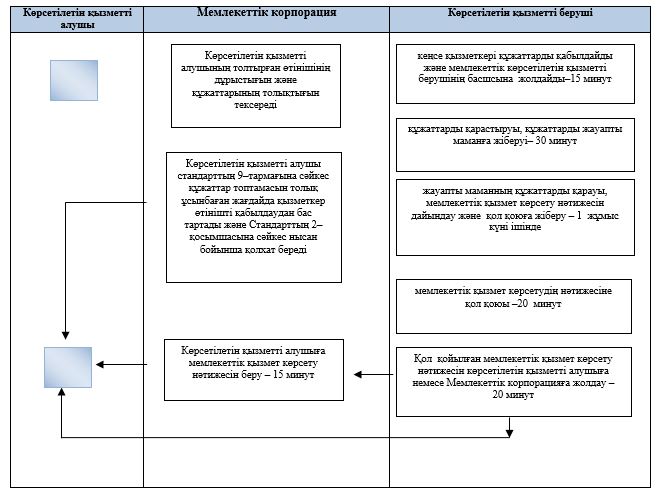  Шартты белгілер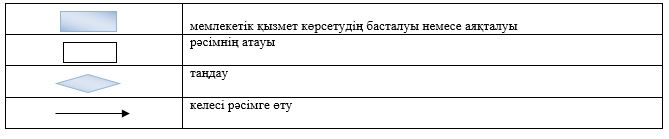 
					© 2012. Қазақстан Республикасы Әділет министрлігінің «Қазақстан Республикасының Заңнама және құқықтық ақпарат институты» ШЖҚ РМК
				
      Қарағанды облысының әкімі

Е. Қошанов
Қарағанды облысы әкімдігінің
2019 жылғы "___"_________
№ ________ қаулысына
қосымшаҚарағанды облысы әкімдігінің
2016 жылғы "20" қаңтардағы
№ 04/03 қаулысымен
бекітілген"Техникалық және кәсіптік, орта
білімнен кейінгі білім алуды
аяқтамаған адамдарға анықтама
беру" мемлекеттік қызмет
регламентіне қосымша